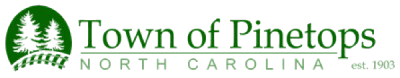 MEETING AGENDA AND NOTICE OF MEETINGPinetops Community Development Advisory Board   Town Hall Council Room101 East Hamlet StreetPinetops, NC 27864Town of PinetopsJanuary 25, 20236:00 pmCall to order
 	   Establish quorumReview and approve meeting minutesOrganizational meeting minutes from November 16, 2022Planning workshop minutes from January 17, 2023 Discuss online repository for PCDAB official documents and resource materialsReview and discuss outcomes and attendee notes from planning workshop and revise as appropriateAlign on next actions for PCDAB Strategic Initiatives identified in planning workshopOther businessNext meeting reminderAdjourn